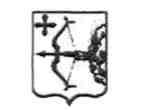 МИНИСТЕРСТВО ОБРАЗОВАНИЯ КИРОВСКОЙ ОБЛАСТИКировское областное государственное профессиональное образовательное автономное учреждение  «Вятский торгово-промышленный техникум»ПРИКАЗ18.03.2020	                                                                                               № 39-ОДОб организации образовательной деятельности в условиях предупреждения распространения короновирусной инфекции COVID-2019.В соответствии с распоряжением министерства образования Кировской области № 256 от 17.03.2020 года "Об обеспечении санитарно-эпидемиологического благополучия в профессиональных образовательных организациях, подведомственных министерству образования Кировской области"  ПРИКАЗЫВАЮ:1. Педагогическим работникам КОГПОАУ ВТПТ, осуществляющим реализацию основных и адаптированных профессиональных образовательных программ, на период с 18 марта 2020 г. до отмены приказа:1.1. Усилить меры безопасности обучающихся, в том числе посредством разъяснительной работы о личной гигиене, о профилактике заболеваний гриппа, ОРВИ и короновирусной инфекции;1.2. Осуществлять реализацию всех профессиональных образовательных программ на основе электронного обучения с применением дистанционных образовательных технологий, в том числе:1.2.1. Основных профессиональных образовательных программ подготовки квалифицированных рабочих, служащих;1.2.2. Основных профессиональных образовательных программ подготовки специалистов среднего звена;1.2.3. Адаптированных профессиональных образовательных программ.1.3. Организовать взаимодействие между педагогическими работниками и обучающимися на основе дистанционных образовательных технологий;1.4. Предусмотреть возможность перевода обучающихся на обучение по индивидуальному учебному плану;1.5. Предусмотреть задания для самостоятельной работы обучающихся, которые не требуют обязательного посещения библиотек, архивов, музеев и т.п.1.6. Составить график присутствия на рабочих местах педагогических работников на период перехода на реализацию основных профессиональных образовательных программ с применением электронного обучения и дистанционных образовательных технологий в связи с особыми обстоятельствами с 18.03.2020г. в соответствии с учебной нагрузкой, планом методической и воспитательной работы техникума на 2019-2020 учебный год.1.7. Не допускать пребывания обучающихся в учебных корпусах КОГПОАУ ВТПТ за исключением особо важных и экстренных случаев;2. Диспетчеру по расписанию Малыгиной Л.М. подготовить с 18.03.2020 года электронное расписание организации образовательного процесса с учетом перехода на обучение с применением электронного обучения и дистанционных образовательных технологий.3. Утвердить Положение "Об организации учебного процесса с использованием дистанционных образовательных технологий, электронного обучения в КОГПОАУ «Вятский торгово-промышленный техникум".Для организации обучения с использованием электронного обучения и дистанционных образовательных технологий задействовать возможности социальной сети "ВКонтакте". Каждому классному руководителю создать группу в данной социальной сети, в которую включить всех обучающихся своих учебных групп. На классных руководителей с 18.03.2020 возлагается обязанность ежедневного размещения теоретического и практического материала по каждой учебной дисциплине в соответствии с расписанием учебных занятий своих учебных групп. 4. Методисту Шуплецовой И.В. в срок до 20.03.2020 г. актуализировать методические материалы для педагогов по использованию электронного обучения и дистанционных образовательных технологий.5. Преподавателям, мастерам производственного обучения в срок до 20.03.2020г.:- актуализировать календарно-тематические планы по всем учебным дисциплинам, междисциплинарным курсам, учебным практикам в соответствии с утвержденной тарификацией, переместив занятия, которые требуют работы с лабораторным и иным оборудованием на конец семестра;- актуализировать имеющиеся в электронном виде учебные материалы (лекции, материалы текущего контроля и промежуточной аттестации, методические указания, ссылки на ЭОРы, ЦОРы и т.п.) по всем учебным дисциплинам, междисциплинарным курсам, учебным практикам в соответствии с утвержденной тарификацией. 6. Назначить заместителя директора по учебно-производственной работе Землянухину Т.Б. ответственной за консультирование педагогических работников по использованию электронного обучения и дистанционных образовательных технологий в период действия особых обстоятельств с 18.03.2020 г. 7. Председателям предметно-цикловых комиссий совместно с преподавателями в срок до 20.03.2020г. определить перечень учебных дисциплин и междисциплинарных курсов, которые могут быть реализованы с помощью онлайн-курсов.8. Заместителю директора по УПР Землянухиной Т.Б. регулярно проводить мониторинг фактического взаимодействия педагогических работников с обучающимися с еженедельным предоставлением справки о результатах мониторинга.9. Заведующей воспитательной службой Федотовой Е.А. обеспечить реализацию мероприятий в соответствии с планом воспитательной работы техникума на 2019-2020 учебный год с применением дистанционных технологий в период действия особых обстоятельств.10. Классным руководителям учебных групп довести данный приказ до сведения обучающихся и их законных представителей и обеспечить преподавателей и мастеров производственного обучения информацией о каналах дистанционной связи с обучающимися.11. Преподавателю Коньковой О.Н. разместить данный приказ на официальном сайте техникума не позднее 23.03.2020г.12. Контроль за исполнением приказа оставляю за собой.                     Директор КОГПОАУ ВТПТ                                              С.Н.Репина